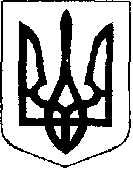 У К Р А Ї Н АЖовківська міська радаЛьвівського району Львівської області14-а сесія VIІІ-го демократичного скликанняРІШЕННЯвід  16.08.2021р.    № 141	м. ЖовкваПро затвердження гр. Грех Марії Володимирівні проекту землеустрою щодо відведення земельної ділянки у власність площею 0,1000 га по вулиці В.Івасюка,120 в селі Сопошин Львівського (Жовківського) району Львівської області Розглянувши заяву гр. Грех Марії Володимирівни про затвердження проекту землеустрою щодо відведення земельної ділянки у власність площею 0,1000 га для будівництва та обслуговування житлового будинку, господарських будівель і споруд по вулиці Володимира Івасюка, 120 в селі Сопошин Львівського (Жовківського) району Львівської області, керуючись ст. 12, 118, 121, 186 Земельного кодексу України та ст. 26 Закону України «Про місцеве самоврядування в Україні», за погодженням з постійною комісією з питань земельних відносин, земельного кадастру, планування території, будівництва, архітектури, охорони пам’яток, історичного середовища, природокористування та охорони довкілля, Жовківська міська радаВ И Р І Ш И Л А:1. Затвердити гр. Грех Марії Володимирівні проект землеустрою щодо відведення земельної ділянки, площею 0,1000 га у власність, кадастровий номер 4622788800:05:000:0143 для будівництва та обслуговування житлового будинку, господарських будівель і споруд по вулиці Володимира Івасюка, 120 в селі Сопошин Львівського (Жовківського) району Львівської області.2. Надати у власність гр. Грех Марії Володимирівні земельну ділянку (кадастровий номер 4622788800:05:000:0143) площею 0,1000 га для будівництва та обслуговування житлового будинку, господарських будівель і споруд по вулиці Володимира Івасюка, 120 в селі Сопошин Львівського (Жовківського) району Львівської області.3. Зареєструвати речове право на земельну ділянку у встановленому законодавством порядку.4. Контроль за виконанням рішення покласти на постійну комісію з питань земельних відносин, земельного кадастру, планування території, будівництва, архітектури, охорони пам’яток, історичного середовища, природокористування та охорони довкілля (Креховець З.М.).Міський голова						            Олег ВОЛЬСЬКИЙ